Publicado en  el 24/08/2016 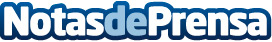 El Programa Pacient Expert Catalunya® a Lleida durant el 2015 compta amb 120 participantsL'actuació, que ha comptat amb la participació de 120 persones al llarg de 2015 a la Regió Sanitària Lleida, forma part del Programa de prevenció i atenció a la cronicitat de CatalunyaDatos de contacto:Nota de prensa publicada en: https://www.notasdeprensa.es/el-programa-pacient-expert-catalunya-a-lleida Categorias: Cataluña http://www.notasdeprensa.es